Zpravodaj finále C MPD mladšího žactvaZávody proběhly 21.9.2021 na stadionu Juliska za pořadatelství oddílu TJ Dukla Praha. Bylo příjemné k závěru chladnější počasí. Cílová kamera i rozhodčí pracovali bez problémů. Větroměry byly použity, Časový pořad byl dodržen. Vítězem finále C se stalo družstvo SK Kotlářka Praha. Finále C určilo pořadí na 17. – 24.místě v Praze,Adriana Dvořákovářídící soutěžebodovací tabulka :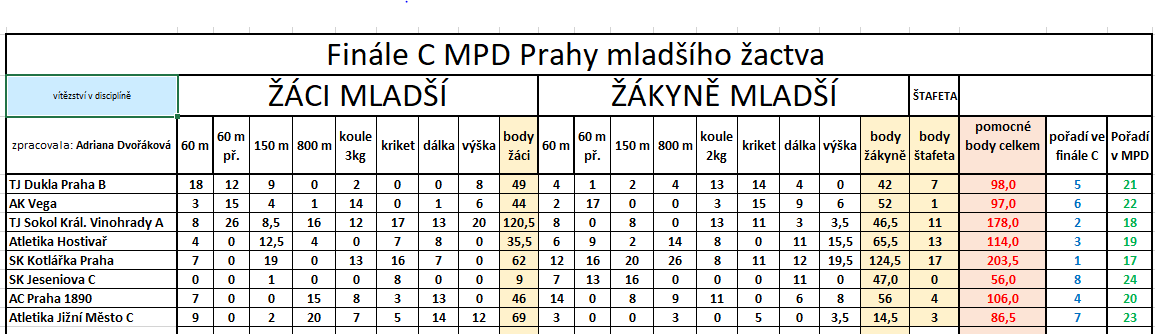 